Příloha záměru ZAM 22-0090Zmeny vlny 31zkracene:Z 3545/31- podnet P 31/2021- stanovisko OCP MHMP- vyrok Z 3546/31- podnet P 32/2021- stanovisko OCP MHMP- vyrok Z 3547/31- podnet P 33/2021- stanovisko OCP MHMP- vyrok Z 3548/31- podnet P 34/2021- stanovisko OCP MHMP- vyrok-	Vecny zamer je zpracovan v souladu s pozadavky ZHMP schvalenych navrhu na poffzenf zmen - viz Usnesenf ZHMP   c. 28/26  ze dne 17. 6. 2021 - pi'floha  c. 2. Pfed pfedanfmpodkladu k posouzenf vybranemu zpracovateli dokumentace VVURU muze dojft k drobnemu upfesnenf navrhu zmeny.PODNĚT č.31 / 2021LOKALITA  - městská část:- katastrální území:- parc. číslo:DRUH: PŘEDMĚT:PLATNÝ STAV V ÚP:NAVRHOVANÁ ZMĚNA:PŘEDPOKLÁDANÝ ROZSAH:Praha - Řeporyje  , Praha 13Stodůlky	, Třebonice155/112, 155/113, 155/115, 155/116, 155/189, 155/246, 155/269, 155/407,155/408, 155/55, 155/71, 155/73, 155/75, 155/76, 160/7, 2686/1, 2687,155/1, 155/110, 155/111, 155/115, 155/221, 155/222, 155/223, 155/226,155/269, 155/297, 155/298, 155/301, 155/408, 155/57, 155/63, 155/67,155/68, 155/83, 155/84, 155/96, 157/1, 157/10, 157/14, 157/25, 157/26,157/27, 157/28, 157/29, 157/3, 157/31, 157/4, 157/5, 157/6, 160/7, 2182/1,2182/2, 2182/3, 2182/4, 2686/1, 2687, 331/2 změna funkčního využití plochzměna prostorového uspořádánívymezení funkce VPS Západní město - Segment 1 sportu /SP/,čistě obytné s kódem míry využití území C /OB-C/,čistě obytné s kódem míry využití území B /OB-B/, vodní hospodářství /TVV/,zeleň městská a krajinná /ZMK/, veřejné vybavení /VV/,všeobecně obytné s kódem míry využití území C /OV-C/, izolační zeleň /IZ/,čistě obytné s kódem míry využití území A /OB-A/, celoměstský systém zeleně /CSZ/,veřejně prospěšná stavba /VPS/, VPS 5/ZP/13 - zvětšení rozsahu VPS 14/SR/13 - zrušeníVPS 30/TK/13 - zrušeníVPS 19/VS/13 - změna specifikacečistě obytné s kódem míry využití území F /OB-F/, sportu /SP/,čistě obytné s kódem míry využití území H /OB-H/, čistě obytné s kódem míry využití území G /OB-G/, garáže a parkoviště /DGP/,veřejné vybavení /VV/,parky, historické zahrady a hřbitovy /ZP/, celoměstský systém zeleně /CSZ/139709 m2PLATNY STAV UP 	MERfTKO 1. 10 000SP	OB-C  08-8  TW 	ZMK	W	OV-C	IZ 	08-A 	CSZ	VPS VP s 5/ZP/13 - zvetsenf rozsahuVP s 14/SR/13 - zrusenfVP s 30/TK/13 - zrusenfHLAVNÍ MĚSTO PRAHA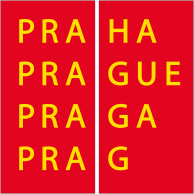 MAGISTRÁT HLAVNÍHO MĚSTA PRAHY Odbor ochrany prostředíOddělení posuzování vlivů na životní prostředítVáš dopis zn./ze dne:                                              Vyřizuje/tel.:MHMP 539019/2021 / 21.04.2021                       xxxxxxxxČ. j.:                                                                        236 004 218MHMP 550301/2021                                            Počet listů/příloh: 3/0Sp. zn.:                                                                    Datum:S-MHMP 550301/2021                                         29.04.2021Návrh na pořízení změny Územního plánu sídelního útvaru hl. m. Prahy, Západní město –Segment 01Odbor ochrany prostředí Magistrátu hlavního města Prahy (dále též „OCP MHMP“) obdržel dne 23. 4. 2021 návrh obsahu změny územního plánu dle ustanovení § 55a odst. 2 písm. c) zákona č. 183/2006 Sb., o územním plánování a stavebním řádu, ve znění pozdějších předpisů (dále též„stavební zákon“) a vydává pro zkrácený postup pořizování změny územního plánu sídelního útvaru hlavního města Prahy (dále též „ÚPn“) podle ustanovení § 55a odst. 2 písm. d) a e) stavebního zákona následující stanoviska:I. Odbor ochrany prostředí Magistrátu hlavního města Prahy, jako příslušný správní úřad podle ustanovení § 22 písm. d) a § 23 odst. 10 zákona č. 100/2001 Sb., o posuzování vlivů na životní prostředí,  ve  znění  pozdějších  předpisů  (dále  též  „zákon“),  vydává  podle  ustanovení§ 10i zákona následující stanovisko:Návrh změny „Návrh na pořízení změny Územního plánu sídelního útvaru hl. m. Prahy, Západní město – Segment 01“ (dále jen „změna“) ÚPn je třeba posoudit z hlediska vlivů na životní prostředí.Předmětem změny je vymezení ploch s rozdílným způsobem využití DGP, OB-G, OB-H, OB-F, ZP, SP na úkor ploch s rozdílným způsobem využití IZ, OB-A, OB-B, ZMK, TVV, SP, OV-C, VV, OB-C. Předmětem změny je rovněž úprava koncepce veřejně prospěšných staveb VPS –změna specifikace VPS 19/VS/13, zrušení VPS 14/SR/13 a VPS 30/TK/13 a změna rozsahu VPSSídlo: Mariánské nám. 2/2, 110 01 Praha 1Pracoviště: Jungmannova 35/29, 110 00 Praha 1Kontaktní centrum: 12 444, fax: 236 007 1571/5	E-mail:  posta@praha.eu,  ID DS: 48ia97h5/ZP/13. Změna vychází z urbanistické koncepce Západní město – Urbanistická studie (AHK ARCHITEKTI s.r.o.; 01/2021). Předpokládaný rozsah změny je 141 390 m2.Dotčené území se nachází v městské části Praha 13 v k. ú. Stodůlky a Řeporyje. Řešené území Segmentu   01   se   nachází   území   podél   Dalejského   potoka   a   komunikace   Poncarova a je v současném stavu tvořeno převážně ornou půdou a zelení.Pro zpracování stanoviska příslušný úřad využil následující podklady:-      Návrh na pořízení změny Územního plánu sídelního útvaru hl. m, Prahy, „Západní město –Segment 01“ bez uvedeného zpracovatele a data zpracování,-      Předpokládaný rozsah  změn  ploch  s rozdílným způsobem využití a  grafické podkladyke změně Segmentu 01 (AHK ARCHITEKTI s.r.o.; ze dne 22. 3. 2021),-      Západní město – Urbanistická studie (AHK ARCHITEKTI s.r.o.; 01/2021),-      Grafické podklady ke změnám ÚPn v lokalitě Západního města (AHK ARCHITEKTI s.r.o.;ze dne 22. 3. 2021).Příslušný úřad ve smyslu ustanovení § 10i odst. 2 zákona stanovil na základě kritérií uvedenýchv příloze č. 8 k zákonu požadavek na zpracování vyhodnocení vlivů na životní prostředí.Změna   je   zpracována   a   předložena   v souladu   s ustanovením   §   55a   odst.   1   zákona č. 183/2006 Sb., o územním plánování a stavebním řádu, ve znění pozdějších předpisů, v jedné variantě.   Z hlediska   posouzení   a   definování   cílů   změny,   její   podrobnosti,   určitosti a potenciálních vlivů na životní prostředí a veřejné zdraví je invariantní řešení považováno jako dostačující. Nulovou (tzn. srovnávací) variantu představuje stávající ÚPn.ÚPn  je  závazný  pro  rozhodování  v území,  zejména  pro  vydávání  územních  rozhodnutí. Prostřednictvím ÚPn je bezesporu stanovován rámec pro budoucí povolení záměrů.Prostřednictvím ÚPn mohou být prosazovány cíle jiných koncepcí. Charakter a rozsah změny nevylučuje významné negativní ovlivnění jiných koncepcí.ÚPn je koncepcí s významným potenciálem pro začlenění požadavků na ochranu životního prostředí a veřejného zdraví, zejména s ohledem na podporu udržitelného rozvoje. Se zřetelem na charakter, tj. zejména významné navýšení míry urbanizace, a rozsah není vyloučen významný vliv na udržitelný rozvoj dotčeného území.V souvislosti s předmětem změny nejsou očekávány významné dopady na oblast uplatňování práva životního prostředí EU.Charakter  změny  umožňuje  zástavbu  s výrazně  vyšší  mírou  urbanizace. Rovněž  vzhledem k navrhovaným plochám je předpokládáno navýšení podílu zpevněných ploch. Změna nevylučuje svým  charakterem  významné  negativní  ovlivnění  životního  prostředí  a  veřejného  zdraví v souvislosti s pravděpodobností, dobou trvání, četností a vratností vlivu.Příslušnému úřadu z úřední činnosti jsou známy v dotčeném území jiné realizované, povolené, připravované  či  uvažované  záměry,  které  by  s předmětným  záměrem  měly  významnou kumulativní a synergickou povahu vlivu. Jedná se například o změny ÚPn v rámci lokality Západního města – Západní město-Segment 02, Západní město-Segment 03 a Západní město- Segment 04.Přeshraniční povaha vlivu vzhledem ke vzdálenosti dotčeného území od okolních států nenív souvislosti s předmětnou změnou uvažována.Změna svým charakterem také nepředstavuje významný rizikový faktor z pohledu vzniku haváriínebo nestandardních stavů pro životní prostředí a veřejné zdraví v dotčeném území.Řešené území je v současném stavu tvořené především ornou půdou, popř. zelení. Změnou dojde k dotčení pozemků II. třídy ochrany zemědělského půdního fondu. Stávající koncepcí ÚPn je  v řešeném  území  postupné  snížení  míry  využití  území  směrem  k Dalejskému  potoku (ve stávajícím ÚPn jsou vymezeny kódy míry využití území A a B). Změna tuto koncepci mění a v řešeném území umožní zástavbu s výrazně vyšší mírou urbanizace oproti stávajícímu stavu ÚPn a skutečnému stavu území. V této souvislosti dochází také k navýšení zátěže území. Změnou není vyloučené významné negativní ovlivnění kvality půdy a intenzity jejího využívání, vhodné míry urbanizace a norem kvality životního prostředí v dotčeném území. Změnou není vyloučené ovlivnění zranitelné oblasti, která vyžaduje zvýšenou pozornost, resp. s ohledem na její velikost a charakter vzniká obava ze vzniku závažných a rozsáhlých vlivů na životní prostředí a veřejné zdraví. Vyhodnocení vlivů na životní prostředí by mělo prověřit, zda navrhovaná změna je v daném území přijatelná.Na  základě  stanoviska  orgánu  ochrany  přírody  podle  ustanovení  §  45i  odst.  1  zákona č. 114/1992 Sb., o ochraně přírody a krajiny, ve znění pozdějších předpisů (viz bod II), hodnocená změna nemůže mít významný vliv a to samostatně nebo ve spojení s jinými koncepcemi nebo záměry na evropsky významné lokality a ptačí oblasti.Příslušný úřad s ohledem na lokalizaci změny vyloučil negativní vliv na přírodní charakteristikys uznávaným statutem ochrany na národní, komunitární a mezinárodní úrovni.Posouzení změny z hlediska jejích vlivů na životní prostředí zajistí environmentální integritu a prevenci závažných či nevratných poškození životního prostředí a lidského zdraví a zároveň podpoří udržitelný rozvoj území.Na základě výše uvedených skutečností, tj. zejména na základě kumulativní povahy změny, dotčení půdy nadprůměrné kvality (II. třída ochrany ZPF) a významnému navýšení míry urbanizace v dotčeném území, krajský úřad jako příslušný úřad dospěl k závěru, že z pohledu kritérií daných přílohou č. 8 k zákonu navrhovaná změna ÚPn vyžaduje posuzování z hlediska vlivů na životní prostředí.Toto je vyjádření ve smyslu ustanovení § 154 zákona č. 500/2004 Sb., správní řád, ve znění pozdějších předpisů. Toto odůvodněné vyjádření se vydává postupem podle části čtvrté správního řádu.II. Stanovisko orgánu ochrany přírody podle ustanovení § 45i odst. 1 zákona č. 114/1992 Sb., o ochraně přírody a krajiny, ve znění pozdějších předpisů (dále jen „zákon“) k možnému vlivu koncepce „Návrh na pořízení změny Územního plánu sídelního útvaru hl. m. Prahy, Západní město – Segment 01“ (dále jen „změna ÚP SÚ hl. m. Prahy“) na lokality soustavy Natura 2000Magistrát hl. m. Prahy, odbor ochrany prostředí (dále jen OCP MHMP), jako příslušný orgánochrany přírody dle ustanovení § 77a odst. 4 písm. n) zákona č. 114/1992 Sb., o ochraně přírody a krajiny, ve znění pozdějších předpisů (dále jen „zákon“), ve spojení s ustanovením § 31 odst. 1 zákona č.  131/2000 Sb.  o  hlavním městě Praze,  ve  znění  pozdějších předpisů vyhodnotil na základě žádosti (       i  r      l                  t     r                                    r          ,,                 r          , možnosti vlivu výše uvedené změny ÚP SÚ hl. m. Prahy na lokality soustavy Natura 2000 a vydává stanovisko podle § 45i odst. 1 téhož zákona v tom smyslu, že hodnocená změna ÚP SÚ hl. m. Prahy nemůže mít významný vliv a to samostatně nebo ve spojení s jinými koncepcemi nebo záměry na žádnou evropsky významnou lokalitu ani ptačí oblast v územní působnosti OCP MHMP.OCP MHMP jako dotčený orgán ochrany přírody uplatňuje stanovisko k předloženému návrhu zadání změny ÚP SÚ hl. m. Prahy v tom smyslu, že u něj vylučuje významný vliv na příznivý stav předmětu ochrany nebo celistvost evropsky významných lokalit nebo ptačích oblastí soustavy Natura 2000 v působnosti OCP MHMP.Do  působnosti  OCP  MHMP  náležejí  evropsky  významné  lokality  CZ0110142  –  Blatov a Xaverovský háj, CZ0213779 - Břežanské údolí, CZ0110049 - Havránka a Salabka, CZ0110040- Chuchelské háje, CZ0110154 - Kaňon Vltavy u Sedlce CZ0113002 - Milíčovský les, CZ0113001 - Obora Hvězda, CZ0110050 - Prokopské údolí, CZ0114001 - Radotínské údolí, CZ0113773 - Praha - Petřín. Ptačí oblasti nejsou na území hlavního města Prahy vymezeny.Do vzdálenosti 0,5 km od navržené změny se nenachází žádná evropsky významná lokalita v působnosti OCP MHMP. Výše uvedený závěr orgánu ochrany přírody vychází z úvahy, že hodnocený návrh změny se nachází zcela mimo území evropsky významných lokalit a změna může    mít    pouze   lokální   vliv    dotýkající   se    vlastního   území    dotčeného   změnou ÚP SÚ hl. m. Prahy a jeho nejbližšího okolí. Návrh předložené změny ÚP SÚ hl. m. Prahy tedy nemůže mít vliv na chemismus půdy, obsah živin či vláhové poměry či způsob hospodařenína území evropsky významných lokalit. Návrh změny ÚP SÚ hl. m. Prahy neovlivní porosty dřevin na území evropsky významných lokalit, jejich druhové složení bude zachováno.Jako podklad pro vydání tohoto stanoviska sloužila OCP MHMP žádost o vydání tohoto stanoviska, Zásady managementu stanovišť druhů v evropsky významných lokalitách soustavy Natura     2000,     Pravidla     hospodaření     pro     typy     lesních     přírodních     stanovišť v EVL (zdroj https://www.mzp.cz/cz/evropsky_vyznamne_lokality) a plány péče pro jednotlivá zvláště  chráněná  území,  mapy  lokalit.  Z těchto  podkladů  lze  učinit  kvalifikovaný  závěr o možném vlivu na EVL v působnosti OCP MHMP.Toto je vyjádření ve smyslu ustanovení § 154 zák. č. 500/2004 Sb., správní řád, ve znění pozdějších předpisů.RNDr. Štěpán Kyjovskýředitel odborupodepsáno elektronickyČíslo změny:	3545/31Vymezení řešeného území:Městská část:	Praha 13, Praha – ŘeporyjeKatastrální území:	Stodůlky, TřeboniceParcelní číslo:	dle vymezení v grafické částiHlavní cíl změny:	změna prostorového uspořádání území změna funkčního využití plochzměna vymezení veřejně prospěšných staveb (VPS)z funkce:izolační zeleň /IZ/čistě obytné s kódem míry využití území A /OB-A/čistě obytné s kódem míry využití území B /OB-B/ čistě obytné s kódem míry využití území C /OB-C/ všeobecně obytné s kódem míry využití území C /OV-C/ sportu /SP/vodní hospodářství /TVV/zeleň městská a krajinná /ZMK/na funkci:garáže a parkoviště /DGP/čistě obytné s kódem míry využití území F /OB-F/čistě obytné s kódem míry využití území G /OB-G/ čistě obytné s kódem míry využití území H /OB-H/ sportu /SP/parky, historické zahrady a hřbitovy /ZP/Západní město – Segment 1změna vymezení veřejně prospěšných staveb:změna rozsahu VPS 5|ZP|13zrušení VPS 14|SR|13 a 30|TK|13úprava vymezení celoměstského systému zeleněIlustrační výřez výkresu č. 04 Plán využití plochI.        TEXTOVÁ ČÁST VÝROKU ZMĚNY ÚZEMNÍHO PLÁNURegulativy funkčního a prostorového uspořádání území, uvedené v příloze č. 1 obecně závazné vyhlášky hl. m. Prahy č. 32/1999 Sb. hl. m. Prahy, v platném znění opatření obecné povahy, se nemění.Seznam veřejně prospěšných staveb uvedený v příloze č. 2 obecně závazné vyhlášky hl. m. Prahy č. 32/1999 Sb. hl. m.  Prahy,  v platném znění opatření obecné  povahy,  se redukuje následovně:II.       GRAFICKÁ ČÁST VÝROKU ZMĚNY ÚZEMNÍHO PLÁNUGrafická část odpovídá  metodice platného Územního plánu sídelního  útvaru hl. m.  Prahy, v souladu s § 188 odst. 3 zákona č. 183/2006 Sb., o územním plánování a stavebním řádu (stavební zákon), v platném znění.Součástí výroku je pouze barevně vyjádřená plocha nebo prvek na podkladu výkresu s hranicemi funkčních ploch a prvků územního plánu, který je graficky viditelně potlačen.Změna závazné části se týká výkresů č. 4, 9, 19, 25, 31, 37.PODNĚT č.32 / 2021LOKALITA  - městská část:- katastrální území:- parc. číslo: DRUH:PŘEDMĚT:PLATNÝ STAV V ÚP:NAVRHOVANÁ ZMĚNA:PŘEDPOKLÁDANÝ ROZSAH:Praha 13Stodůlky	, Třebonice155/226, 155/57, 155/67, 155/68, 157/1, 157/4, 2182/1, 291/8, 330/1,330/11, 330/12, 331/2, 331/4 změna funkčního využití ploch změna prostorového uspořádání Západní město - segment 2všeobecně obytné s kódem míry využití území D /OV-D/, zeleň městská a krajinná /ZMK/,všeobecně obytné s kódem míry využití území F /OV-F/, čistě obytné s kódem míry využití území C /OB-C/, všeobecně obytné s kódem míry využití území C /OV-C/ všeobecně obytné s kódem míry využití území H /OV-H/,všeobecně obytné s kódem míry využití území F /OV-F/,zeleň městská a krajinná /ZMK/,čistě obytné s kódem míry využití území F /OB-F/56333 m2PLATNY STAV UP 	MERfTKO 1. 10 000OV-D  ZMK   OV-F  08-C   OV-COV-H OV-F  ZMK   08-FHLAVNÍ MĚSTO P RAHA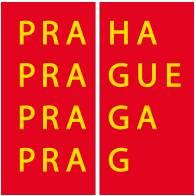 MA GI STR Á T H LAVN ÍHO MĚSTA P R AHY Odbor ochrany prostředíOddělení posuzování  vlivů na životní  prostředí*MHMPXPFW2C0Z*MHMPXPFW2C0ZVáš dopis zn./ze dne:                                              Vyřizuje/tel.:MHMP 539561/2021 / 21.04.2021                       xxxxxxxxxxČ. j.:                                                                        xxxxxxxMHMP 550275/2021                                            Počet listů/příloh:  3/0Sp. zn.:                                                                    Datum:S-MHMP 550275/2021                                         29.04.2021Návrh na poříze ní změ ny Úze mního plánu s íde lního útvaru hl. m. Prahy, Západní město –Se gme nt 02Odbor ochrany prostředí Magistrátu hlavního  města Prahy (dále též „OCP MHMP“) obdržel dne23. 4. 2021 návrh obsahu změny územního  plánu dle ustanovení § 55a odst. 2 písm. c) zákona č. 183/2006  Sb., o územním  plánování  a stavebním  řádu, ve znění  pozdějších  předpisů  (dále též „stavební zákon“) a vydává pro zkrácený postup pořizování změny územního plánu sídelního útvaru hlavního  města Prahy (dále též „ÚPn“) podle ustanovení § 55a odst. 2 písm. d) a e) stavebního zákona následující  stanoviska:I. Odbor ochrany prostředí Magistrátu hlavního města Prahy, jako příslušný správní úřad podle ustanovení § 22 písm. d) a § 23 odst. 10 zák ona č. 100/2001 Sb., o posuzování vlivů na životní prostředí,  ve  znění  pozdějších  předpisů  (dále  též   „zák on“),  vydává  podle  ustanovení§ 10i zák ona následující stanovisko:Návrh změ ny „Návrh na poříze ní změ ny Úze mního plánu s íde lního útvaru hl. m. Prahy, Západní  mě s to – Se gment 02“ (dále je n „změ na“) ÚPn je tře ba pos oudit z hle dis ka vlivůna životní pros tře dí.Předmětem změny je vymezení ploch s rozdílným  způsobem využití OV-H, OV-F, ZMK a OB- F na úkor  ploch  s rozdílným   způsobem  využití  OV-D, ZMK, OV-F, OB-C a OV-C. Změna vychází  z urbanistické  koncepce  Západní město – Urbanistická  studie  (AHK ARCHITEKTIs.r.o.; 01/2021). Předpokládaný rozsah změny je 56 657 m2.Sídlo: M ariánské nám. 2/2, 110 01 Praha 1Pracoviště: Jungmannova  35/29, 110 00 Praha 1Kontaktní centrum: 12 444, fax: 236 007 1571/5	E-mail: p ost a@p raha.eu,  ID DS: 48ia97hDotčené území se nachází v městské části Praha 13 v k. ú. Stodůlky. Řešené území Segmentu 02 se  nachází  v centrální  části  území   Západního   Města  a   navazuje   na   stávající  zástavbu a urbanistickou  osu. Dle předloženého  podkladu  je tato osa zakončena centrálním  parkem nad tělesem metra. V současném stavu je řešené území tvořeno především ornou půdou.Pro zpracování stanoviska příslušný úřad využil následující  podklady:-      Návrh na pořízení změny Územního plánu sídelního  útvaru hl. m, Prahy, „Západní město –Segment 02“ bez uvedeného zpracovatele a data zpracování,-      Předpokládaný  rozsah  změn  ploch  s rozdílným   způsobem  využití  a  grafické  podkla dyke změně Segmentu 02 (AHK ARCHITEKTI s.r.o.; ze dne 22. 3. 2021),-      Západní město – Urbanistická studie (AHK ARCHITEKTI s.r.o.; 01/2021),-      Grafické podklady ke změnám ÚPn v lokalitě  Západního města (AHK ARCHITEKTI s.r.o.;ze dne 22. 3. 2021).Příslušný úřad ve smyslu ustanovení § 10i odst. 2 zákona stanovil na základě kritérií uvedenýchv příloze č. 8 k zákonu požadavek na zpracování vyhodnocení vlivů na životní  prostředí.Změna   je   zpracována   a   předložena   v souladu   s ustanovením    §   55a   odst.   1   zákona č. 183/2006 Sb., o územním  plánování  a stavebním řádu, ve znění pozdějších  předpisů, v jedné variantě.   Z hlediska    posouzení    a   definování    cílů    změny,    její    podrobnosti,    určitosti a potenciálních  vlivů na životní  prostředí a veřejné zdraví je invariantní  řešení považováno jako dostačující.  Nulovou (tzn. srovnávací) variantu představuje stávající ÚPn.ÚPn  je  závazný   pro  rozhodování   v území,   zejména   pro  vydávání  územních   rozhodnutí.Prostřednictvím ÚPn je bezesporu stanovován rámec pro budoucí povolení záměrů.Prostřednictvím  ÚPn mohou  být prosazovány  cíle jiných  koncepcí.  Charakter a rozsah změny nevylučuje  významné negativní ovlivnění  jiných koncepcí.ÚPn je  koncepcí  s významným  potenciálem  pro začlenění  požadavků  na  ochranu  životního prostředí a veřejného zdraví, zejména s ohledem na podporu udržitelného  rozvoje. Se zřetelem na charakter,  tj.  zejména   významné   navýšení  míry  urbanizace   v jižní   části  řešeného  území, a rozsah není vyloučen významný vliv na udržitelný  rozvoj dotčeného území.V souvislosti  s předmětem změny nejsou očekávány významné  dopady  na oblast  uplatňová ní práva životního  prostředí EU.Změnou dojde  k vymezení rozsáhlé plochy zeleně v místě tělesa metra linky  B. Zároveň však změna umožní  v jižní  části řešeného území  zástavbu  s  vyšší  mírou  urbanizace.  Změna tedynevylučuje     svým    charakterem    významné     negativní     ovlivnění     životního      prostředí a veřejného zdraví v souvislosti s pravděpodobností,  dobou trvání, četností a vratností vlivu.Příslušnému úřadu z úřední činnosti  jsou známy v dotčeném území jiné  realizované,  povolené , připravované   či  uvažované   záměry,   které  by  s předmětným   záměrem  měly   významnou kumulativní   a synergickou  povahu  vlivu.  Jedná se například  o změny  ÚPn v rámci lokality Západního  města – Západní město-Segment 01, Západní město-Segment  03 a Západní město- Segment 04.Přeshraniční povaha vlivu  vzhledem  ke vzdálenosti  dotčeného území  od okolních  států nenív souvislosti s předmětnou změnou uvažována.Změna svým charakterem také nepředstavuje významný rizikový  faktor z pohledu vzniku haváriínebo nestandardních stavů pro životní prostředí a veřejné zdraví v dotčeném území.Řešené území je v současném stavu tvořené především ornou půdou. Změnou dojde  k dotčení pozemků II. třídy ochrany zemědělského půdního fondu (dále též „ZPF“). Stávající koncepcí ÚPn je 	v řešeném    území     postupné     snížení     míry     využití     území     západním     směrem (ve stávajícím  ÚPn jsou vymezeny kódy míry využití  území D a F). Změna tuto koncepci mění a  v řešeném  umožní   zástavbu  s  vyšší  mírou   urbanizace   oproti   stávajícímu   stavu  ÚPn a skutečnému stavu území. Změnou není vyloučené významné  negativní ovlivnění  kvality  půdy a intenzity  jejího využívání a vhodné míry urbanizace v dotčeném území. Změnou není vyloučené ovlivnění     zranitelné     oblasti,     která    vyžaduje     zvýšenou    pozornost,     resp.    s ohledem na její velikost  a charakter vzniká  obava ze vzniku  závažných  a rozsáhlých  vlivů  na životní prostředí   a  veřejné   zdraví.   Vyhodnocení   vlivů   na  životní   prostředí  by  mělo   prověřit, zda navrhovaná změna je v daném území přijatelná.Na  základě   stanoviska   orgánu  ochrany  přírody   podle   ustanovení  §  45i  odst.  1  zákona č. 114/1992 Sb., o ochraně přírody a krajiny, ve znění pozdějších předpisů (viz bod II), hodnocená změna nemůže mít významný  vliv  a to samostatně nebo ve spojení s jinými  koncepcemi nebo záměry na evropsky významné lokality  a ptačí oblasti.Příslušný úřad s ohledem na lokalizaci  změny vyloučil  negativní vliv na přírodní charakteristikys uznávaným statutem ochrany na národní, komunitární a mezinárodní úrovni.Posouzení změny z hlediska  jejích  vlivů  na životní  prostředí zajistí  environmentální  integritu a prevenci závažných či nevratných poškození životního  prostředí a lidského  zdraví a zároveň podpoří udržitelný  rozvoj území.Na základě  výše  uvedených skutečností,  tj.  zejména  na základě  kumulativní   povahy  změny, dotčení půdy nadprůměrné kvality (II. třída ochrany ZPF) a navýšení míry urbanizace v dotčeném území, krajský úřad jako příslušný  úřad dospěl k závěru, že z pohledu kritérií daných přílohou  č.8 k zákonu navrhovaná změna ÚPn vyžaduje  posuzování z hlediska vlivů na životní  prostředí.Toto je vyjádření  ve smyslu  ustanovení § 154 zákona č. 500/2004  Sb., správní řád, ve znění pozdějších předpisů. Toto odůvodněné vyjádření se vydává postupem podle části čtvrté správního řádu.II. Stanovisko orgánu ochrany přírody podle ustanovení § 45i odst. 1 zák ona č. 114/1992 Sb., o ochraně přírody a k rajiny, ve znění pozdějších předpisů (dále jen „zákon“) k možnému vlivu k oncepce „Návrh na pořízení změny Územního plánu sídelního útvaru hl. m. Prahy, Západní město – Segment 02“ (dále jen „změna ÚP SÚ hl. m. Prahy“) na lokality soustavy Natura 2000Magistrát hl.  m. Prahy, odbor  ochrany prostředí (dále jen OCP MHMP), jako příslušný  orgánochrany přírody dle ustanovení § 77a odst. 4 písm. n) zákona č. 114/1992 Sb., o ochraně přírody a krajiny, ve znění pozdějších předpisů (dále jen „zákon“), ve spojení s ustanovením § 31 odst. 1 zákona  č.  131/2000  Sb.  o  hlavním   městě  Praze, ve  znění  pozdějších  předpisů  vyhodnotil na základě  žádosti  (         tr t                       t     r                                    r          ,r 	, možnosti  vlivu  výše uvedené změny ÚP SÚ hl. m. Prahy na lokalitysoustavy Natura 2000 a vydává stanovisko  podle  § 45i odst. 1 téhož zákona  v tom smyslu, že hodnoce ná změ na ÚP SÚ hl. m. Prahy ne může mít významný vliv a to samostatně nebo ve spojení s jinými  koncepcemi nebo záměry na žádnou evropsky významnou  lokalitu  ani ptačí oblast v územní působnosti OCP MHMP.OCP MHMP jako dotčený orgán ochrany přírody  uplatňuje  stanovisko k předloženému návrhu zadání změny ÚP SÚ hl. m. Prahy v tom smyslu, že u něj vylučuje  významný  vliv na příznivý stav  předmětu  ochrany  nebo  celistvost  evropsky  významných   lokalit   nebo  ptačích  oblastí soustavy Natura 2000 v působnosti OCP MHMP.Do  působnosti   OCP  MHMP  náležejí   evropsky  významné   lokality   CZ0110142   –  Blatova Xaverovský háj, CZ0213779 - Břežanské údolí, CZ0110049 - Havránka a Salabka, CZ0110040-  Chuchelské  háje,  CZ0110154   -  Kaňon  Vltavy  u  Sedlce  CZ0113002  -  Milíčovský   les, CZ0113001  - Obora Hvězda, CZ0110050  - Prokopské údolí,  CZ0114001  - Radotínské  údolí, CZ0113773 - Praha - Petřín. Ptačí oblasti nejsou na území hlavního  města Prahy vymezeny.Do vzdálenosti  0,5  km od navržené  změny  se nenachází žádná  evropsky  významná  lokalita v působnosti  OCP MHMP. Výše  uvedený  závěr  orgánu  ochrany  přírody  vychází  z  úvahy, že hodnocený návrh změny se nachází zcela mimo území evropsky významných lokalit  a změna může    mít    pouze    lokální     vliv    dotýkající     se   vlastního     území    dotčeného    změnou ÚP SÚ hl. m. Prahy a jeho nejbližšího  okolí.  Návrh předložené změny ÚP SÚ hl. m. Prahy tedy nemůže  mít vliv  na chemismus  půdy, obsah živin  či vláhové  poměry či způsob  hospodaření na území  evropsky významných  lokalit.  Návrh změny ÚP SÚ hl. m. Prahy neovlivní  porosty dřevin na území evropsky významných lokalit,  jejich druhové složení bude zachováno.Jako  podklad  pro  vydání  tohoto  stanoviska  sloužila   OCP MHMP  žádost  o  vydání  tohoto stanoviska, Zásady managementu stanovišť druhů v evropsky významných  lokalitách  soustavy Natura     2000,      Pravidla      hospodaření      pro     typy      lesních      přírodních       stanovišť v EVL (zdroj https://www.mzp.cz/cz/evropsky_vyznamne_lokality)  a plány péče pro jednotlivá zvláště   chráněná  území,   mapy  lokalit.   Z těchto  podkladů   lze   učinit   kvalifikovaný   závěr o možném vlivu na EVL v působnosti OCP MHMP.Toto je  vyjádření  ve  smyslu  ustanovení  § 154  zák.  č. 500/2004  Sb.,  správní  řád, ve zněnípozdějších předpisů.RNDr. Ště pán Kyjovs kýředitel odborupodepsáno elektronickyVÝROK	Z 3546/31Číslo změny:                        3546/31Vymezení řešeného území:Městská část:                      Praha 13Katastrální území:               TřeboniceParcelní číslo:                     dle vymezení v grafické částiHlavní cíl změny:	změna prostorového uspořádání území změna funkčního využití plochz funkce:všeobecně obytné s kódem míry využití území D /OV-D/ všeobecně obytné s kódem míry využití území F /OV-F/ zeleň městská a krajinná /ZMK/na funkci:všeobecně obytné s kódem míry využití území F /OV-F/všeobecně obytné s kódem míry využití území H /OV-H/zeleň městská a krajinná /ZMK/Západní město – Segment 2Ilustrační výřez výkresu č. 04 Plán využití plochI.        TEXTOVÁ ČÁST VÝROKU ZMĚNY ÚZEMNÍHO PLÁNURegulativy funkčního a prostorového uspořádání území, uvedené v příloze č. 1 obecně závazné vyhlášky hl. m. Prahy č. 32/1999 Sb. hl. m. Prahy, v platném znění opatření obecné povahy, se nemění.II.       GRAFICKÁ ČÁST VÝROKU ZMĚNY ÚZEMNÍHO PLÁNUGrafická část odpovídá  metodice platného Územního plánu sídelního  útvaru hl. m.  Prahy, v souladu s § 188 odst. 3 zákona č. 183/2006 Sb., o územním plánování a stavebním řádu (stavební zákon), v platném znění.Součástí výroku je pouze barevně vyjádřená plocha nebo prvek na podkladu výkresu s hranicemi funkčních ploch a prvků územního plánu, který je graficky viditelně potlačen.Změna závazné části se týká výkresů č. 4, 31, 37.Z 3546/31 – výrok změny ÚP SÚ hl. m. Prahy, strana 1PODNĚT č.33 / 2021LOKALITA  - městská část:- katastrální území:- parc. číslo: DRUH:PŘEDMĚT:PLATNÝ STAV V ÚP:NAVRHOVANÁ ZMĚNA:PŘEDPOKLÁDANÝ ROZSAH:Praha 13Stodůlky         , Třebonice157/1, 157/5, 159/1, 287/3, 287/4, 323/11, 329/1, 329/32, 330/1, 330/11,331/1, 331/2, 332/1změna funkčního využití ploch změna prostorového uspořádání ÚSESZápadní město - segment 3všeobecně obytné s kódem míry využití území D /OV-D/, zeleň městská a krajinná /ZMK/,čistě obytné s kódem míry využití území C /OB-C/, čistě obytné s kódem míry využití území B /OB-B/, čistě obytné s kódem míry využití území A /OB-A/všeobecně obytné s kódem míry využití území E /OV-E/, všeobecně obytné s kódem míry využití území H /OV-H/, všeobecně obytné s kódem míry využití území F /OV-F/, zeleň městská a krajinná /ZMK/,čistě obytné s kódem míry využití území F /OB-F/, čistě obytné s kódem míry využití území E /OB-E/, sportu /SP/,čistě obytné s kódem míry využití území C /OB-C/, celoměstský systém zeleně /CSZ/,vymezení ÚSES /USES/123093 m2ORTOFOTOMAPAPLATNY STAV UP 	MERfTKO 1. 10 000OV-D  ZMK   08-C   08-8  08-AHLAVNÍ MĚSTO PRAHAMAGISTRÁT HLAVNÍHO MĚSTA PRAHY Odbor ochrany prostředíOddělení posuzování vlivů na životní prostředíVáš dopis zn./ze dne:                                              Vyřizuje/tel.:MHMP 540369/2021 / 21.04.2021                       xxxxxxČ. j.:                                                                        xxxxxxxMHMP 551844/2021                                            Počet listů/příloh: 3/0Sp. zn.:                                                                    Datum:S-MHMP 551844/2021                                         29.04.2021Návrh na pořízení změny Územního plánu sídelního útvaru hl. m. Prahy, Západní město –Segment 03Odbor ochrany prostředí Magistrátu hlavního města Prahy (dále též „OCP MHMP“) obdržel dne23. 4. 2021 návrh obsahu změny územního plánu dle ustanovení § 55a odst. 2 písm. c) zákona č. 183/2006 Sb., o územním plánování a stavebním řádu, ve znění pozdějších předpisů (dále též „stavební zákon“) a vydává pro zkrácený postup pořizování změny územního plánu sídelního útvaru hlavního města Prahy (dále též „ÚPn“) podle ustanovení § 55a odst. 2 písm. d) a e) stavebního zákona následující stanoviska:I. Odbor ochrany prostředí Magistrátu hlavního města Prahy, jako příslušný správní úřad podle ustanovení § 22 písm. d) a § 23 odst. 10 zákona č. 100/2001 Sb., o posuzování vlivů na životní prostředí,  ve  znění  pozdějších  předpisů  (dále  též  „zákon“),  vydává  podle  ustanovení§ 10i zákona následující stanovisko:Návrh změny „Návrh na pořízení změny Územního plánu sídelního útvaru hl. m. Prahy, Západní město – Segment 03“ (dále jen „změna“) ÚPn je třeba posoudit z hlediska vlivů na životní prostředí.Předmětem změny je vymezení ploch s rozdílným způsobem využití OV-E, OV-H, OV-F, ZMK, OB-F, OB-E, SP a OB-C na úkor ploch s rozdílným způsobem využití OV-D, ZMK, OB-C, OB- B a OB-A. Změna vychází z urbanistické koncepce Západní město – Urbanistická studie (AHKARCHITEKTI s.r.o.; 01/2021). Předpokládaný rozsah změny je 124 916 m2.Sídlo: Mariánské nám. 2/2, 110 01 Praha 1Pracoviště: Jungmannova 35/29, 110 00 Praha 1Kontaktní centrum: 12 444, fax: 236 007 1571/5	E-mail:  posta@praha.eu,  ID DS: 48ia97hDotčené území se nachází v městské části Praha 13 v k. ú. Stodůlky. Řešené území Segmentu 03 navazuje na východním okraji na segmenty 01 a 02. V současném stavu je řešené území tvořeno především ornou půdou.Pro zpracování stanoviska příslušný úřad využil následující podklady:-      Návrh na pořízení změny Územního plánu sídelního útvaru hl. m, Prahy, „Západní město –Segment 03“ bez uvedeného zpracovatele a data zpracování,-      Předpokládaný rozsah  změn  ploch  s rozdílným způsobem využití a  grafické podkladyke změně Segmentu 03 (AHK ARCHITEKTI s.r.o.; ze dne 22. 3. 2021),-      Západní město – Urbanistická studie (AHK ARCHITEKTI s.r.o.; 01/2021),-      Grafické podklady ke změnám ÚPn v lokalitě Západního města (AHK ARCHITEKTI s.r.o.;ze dne 22. 3. 2021).Příslušný úřad ve smyslu ustanovení § 10i odst. 2 zákona stanovil na základě kritérií uvedenýchv příloze č. 8 k zákonu požadavek na zpracování vyhodnocení vlivů na životní prostředí.Změna   je   zpracována   a   předložena   v souladu   s ustanovením   §   55a   odst.   1   zákona č. 183/2006 Sb., o územním plánování a stavebním řádu, ve znění pozdějších předpisů, v jedné variantě.   Z hlediska   posouzení   a   definování   cílů   změny,   její   podrobnosti,   určitosti a potenciálních vlivů na životní prostředí a veřejné zdraví je invariantní řešení považováno jako dostačující. Nulovou (tzn. srovnávací) variantu představuje stávající ÚPn.ÚPn  je  závazný  pro  rozhodování  v území,  zejména  pro  vydávání  územních  rozhodnutí. Prostřednictvím ÚPn je bezesporu stanovován rámec pro budoucí povolení záměrů.Prostřednictvím ÚPn mohou být prosazovány cíle jiných koncepcí. Charakter a rozsah změny nevylučuje významné negativní ovlivnění jiných koncepcí.ÚPn je koncepcí s významným potenciálem pro začlenění požadavků na ochranu životního prostředí a veřejného zdraví, zejména s ohledem na podporu udržitelného rozvoje. Se zřetelem na charakter, tj. zejména významné navýšení míry urbanizace, a rozsah není vyloučen významný vliv na udržitelný rozvoj dotčeného území.V souvislosti s předmětem změny nejsou očekávány významné dopady na oblast uplatňovánípráva životního prostředí EU.Změna umožní zástavbu s vyšší mírou urbanizace. Změnou je rovněž předpokládán vyšší podíl zpevněných ploch. Změna nevylučuje svým charakterem významné negativní ovlivnění životního prostředí   a   veřejného   zdraví   v souvislosti   s pravděpodobností,   dobou   trvání,   četností a vratností vlivu.Příslušnému úřadu z úřední činnosti jsou známy v dotčeném území jiné realizované, povolené, připravované  či  uvažované  záměry,  které  by  s předmětným  záměrem  měly  významnou kumulativní a synergickou povahu vlivu. Jedná se například o změny ÚPn v rámci lokality Západního města – Západní město-Segment 01, Západní město-Segment 02 a Západní město- Segment 04.Přeshraniční povaha vlivu vzhledem ke vzdálenosti dotčeného území od okolních států nenív souvislosti s předmětnou změnou uvažována.Změna svým charakterem také nepředstavuje významný rizikový faktor z pohledu vzniku haváriínebo nestandardních stavů pro životní prostředí a veřejné zdraví v dotčeném území.Řešené území je v současném stavu tvořené především ornou půdou. Změnou dojde k dotčení pozemků II. třídy ochrany zemědělského půdního fondu (dále též „ZPF“). Stávající koncepcí ÚPn je  v řešeném  území  postupné  snížení  míry  využití  území  západním  a  jižním  směrem (ve stávajícím ÚPn jsou vymezeny kódy míry využití území A, B a D). Změna tuto koncepci mění a v řešeném území umožní zástavbu s výrazně vyšší mírou urbanizace oproti stávajícímu stavu ÚPn a skutečnému stavu území. V této souvislosti dochází také k navýšení zátěže území. Změnou není vyloučené významné negativní ovlivnění kvality půdy a intenzity jejího využívání, vhodné míry urbanizace a norem kvality životního prostředí v dotčeném území. Změnou není vyloučené ovlivnění    zranitelné    oblasti,    která    vyžaduje    zvýšenou    pozornost,    resp.    s ohledem na její velikost a charakter vzniká obava ze vzniku závažných a rozsáhlých vlivů na životní prostředí  a  veřejné  zdraví.  Vyhodnocení  vlivů  na  životní  prostředí  by  mělo  prověřit, zda navrhovaná změna je v daném území přijatelná.Na  základě  stanoviska  orgánu  ochrany  přírody  podle  ustanovení  §  45i  odst.  1  zákona č. 114/1992 Sb., o ochraně přírody a krajiny, ve znění pozdějších předpisů (viz bod II), hodnocená změna nemůže mít významný vliv a to samostatně nebo ve spojení s jinými koncepcemi nebo záměry na evropsky významné lokality a ptačí oblasti.Příslušný úřad s ohledem na lokalizaci změny vyloučil negativní vliv na přírodní charakteristikys uznávaným statutem ochrany na národní, komunitární a mezinárodní úrovni.Posouzení změny z hlediska jejích vlivů na životní prostředí zajistí environmentální integritu a prevenci závažných či nevratných poškození životního prostředí a lidského zdraví a zároveň podpoří udržitelný rozvoj území.Na základě výše uvedených skutečností, tj. zejména na základě kumulativní povahy změny, dotčení půdy nadprůměrné kvality (II. třída ochrany ZPF) a významnému navýšení míry urbanizace v dotčeném území, krajský úřad jako příslušný úřad dospěl k závěru, že z pohledukritérií daných přílohou č. 8 k zákonu navrhovaná změna ÚPn vyžaduje posuzování z hlediskavlivů na životní prostředí.Toto je vyjádření ve smyslu ustanovení § 154 zákona č. 500/2004 Sb., správní řád, ve znění pozdějších předpisů. Toto odůvodněné vyjádření se vydává postupem podle části čtvrté správního řádu.II. Stanovisko orgánu ochrany přírody podle ustanovení § 45i odst. 1 zákona č. 114/1992 Sb., o ochraně přírody a krajiny, ve znění pozdějších předpisů (dále jen „zákon“) k možnému vlivu koncepce „Návrh na pořízení změny Územního plánu sídelního útvaru hl. m. Prahy, Západní město – Segment 03“ (dále jen „změna ÚP SÚ hl. m. Prahy“) na lokality soustavy Natura 2000Magistrát hl. m. Prahy, odbor ochrany prostředí (dále jen OCP MHMP), jako příslušný orgánochrany přírody dle ustanovení § 77a odst. 4 písm. n) zákona č. 114/1992 Sb., o ochraně přírody a krajiny, ve znění pozdějších předpisů (dále jen „zákon“), ve spojení s ustanovením § 31 odst. 1 zákona č.  131/2000 Sb.  o  hlavním městě Praze,  ve  znění  pozdějších předpisů vyhodnotil na základě žádosti (       i  r      l     í            t     r                                    r          ,,                 r          , možnosti vlivu výše uvedené změny ÚP SÚ hl. m. Prahy na lokality soustavy Natura 2000 a vydává stanovisko podle § 45i odst. 1 téhož zákona v tom smyslu, že hodnocená změna ÚP SÚ hl. m. Prahy nemůže mít významný vliv a to samostatně nebo ve spojení s jinými koncepcemi nebo záměry na žádnou evropsky významnou lokalitu ani ptačí oblast v územní působnosti OCP MHMP.OCP MHMP jako dotčený orgán ochrany přírody uplatňuje stanovisko k předloženému návrhu zadání změny ÚP SÚ hl. m. Prahy v tom smyslu, že u něj vylučuje významný vliv na příznivý stav předmětu ochrany nebo celistvost evropsky významných lokalit nebo ptačích oblastí soustavy Natura 2000 v působnosti OCP MHMP.Do  působnosti  OCP  MHMP  náležejí  evropsky  významné  lokality  CZ0110142  –  Blatova Xaverovský háj, CZ0213779 - Břežanské údolí, CZ0110049 - Havránka a Salabka, CZ0110040- Chuchelské háje, CZ0110154 - Kaňon Vltavy u Sedlce CZ0113002 - Milíčovský les, CZ0113001 - Obora Hvězda, CZ0110050 - Prokopské údolí, CZ0114001 - Radotínské údolí, CZ0113773 - Praha - Petřín. Ptačí oblasti nejsou na území hlavního města Prahy vymezeny.Do vzdálenosti 0,5 km od navržené změny se nenachází žádná evropsky významná lokalita v působnosti OCP MHMP. Výše uvedený závěr orgánu ochrany přírody vychází z úvahy, že hodnocený návrh změny se nachází zcela mimo území evropsky významných lokalit a změna může    mít    pouze   lokální   vliv    dotýkající   se    vlastního   území    dotčeného   změnou ÚP SÚ hl. m. Prahy a jeho nejbližšího okolí. Návrh předložené změny ÚP SÚ hl. m. Prahy tedy nemůže mít vliv na chemismus půdy, obsah živin či vláhové poměry či způsob hospodaření na území evropsky významných lokalit. Návrh změny ÚP SÚ hl. m. Prahy neovlivní porosty dřevin na území evropsky významných lokalit, jejich druhové složení bude zachováno.Jako podklad pro vydání tohoto stanoviska sloužila OCP MHMP žádost o vydání tohoto stanoviska, Zásady managementu stanovišť druhů v evropsky významných lokalitách soustavy Natura     2000,     Pravidla     hospodaření     pro     typy     lesních     přírodních     stanovišťv EVL (zdroj https://www.mzp.cz/cz/evropsky_vyznamne_lokality) a plány péče pro jednotlivá zvláště  chráněná  území,  mapy  lokalit.  Z těchto  podkladů  lze  učinit  kvalifikovaný  závěr o možném vlivu na EVL v působnosti OCP MHMP.Toto je vyjádření ve smyslu ustanovení § 154 zák. č. 500/2004 Sb., správní řád, ve znění pozdějších předpisů.RNDr. Štěpán Kyjovskýředitel odborupodepsáno elektronickyČíslo změny:	3547/31Vymezení řešeného území:Městská část:	Praha 13Katastrální území:	Stodůlky, TřeboniceParcelní číslo:	dle vymezení v grafické částiHlavní cíl změny:	změna prostorového uspořádání území změna funkčního využití plochÚSESz funkce:čistě obytné s kódem míry využití území A /OB-A/čistě obytné s kódem míry využití území B /OB-B/čistě obytné s kódem míry využití území C /OB-C/ všeobecně obytné s kódem míry využití území D /OV-D/ zeleň městská a krajinná /ZMK/parky, historické zahrady a hřbitovy /ZP/na funkci:čistě obytné s kódem míry využití území C /OB-C/čistě obytné s kódem míry využití území E /OB-E/čistě obytné s kódem míry využití území F /OB-F/ všeobecně obytné s kódem míry využití území E /OV-E/ všeobecně obytné s kódem míry využití území F /OV-F/ všeobecně obytné s kódem míry využití území H /OV-H/ sportu /SP/zeleň městská a krajinná /ZMK/Západní město – Segment 3rozšíření územního systému ekologické stability (ÚSES)rozšíření celoměstského systému zeleněIlustrační výřez výkresu č. 04 Plán využití plochI.        TEXTOVÁ ČÁST VÝROKU ZMĚNY ÚZEMNÍHO PLÁNURegulativy funkčního a prostorového uspořádání území, uvedené v příloze č. 1 obecně závazné vyhlášky hl. m. Prahy č. 32/1999 Sb. hl. m. Prahy, v platném znění opatření obecné povahy, se nemění.II.       GRAFICKÁ ČÁST VÝROKU ZMĚNY ÚZEMNÍHO PLÁNUGrafická část odpovídá  metodice platného Územního plánu sídelního  útvaru hl. m.  Prahy, v souladu s § 188 odst. 3 zákona č. 183/2006 Sb., o územním plánování a stavebním řádu (stavební zákon), v platném znění.Součástí výroku je pouze barevně vyjádřená plocha nebo prvek na podkladu výkresu s hranicemi funkčních ploch a prvků územního plánu, který je graficky viditelně potlačen.Změna závazné části se týká výkresů č. 4, 19, 31, 37.PODNĚT č.34 / 2021LOKALITA  - městská část:- katastrální území:- parc. číslo:DRUH:PŘEDMĚT:PLATNÝ STAV V ÚP:NAVRHOVANÁ ZMĚNA:PŘEDPOKLÁDANÝ ROZSAH:Praha 13Řeporyje, Stodůlky         , Třebonice1550/1, 1550/2, 1550/4, 1550/6, 1709/14, 1709/15, 1709/16, 1709/17,159/1, 280/10, 280/12, 287/3, 288/1, 288/2, 288/3, 289, 290, 291/11,291/12, 291/14, 291/4, 291/6, 292/1, 319/2, 321/1, 321/127, 321/5, 321/6,322/2, 323/1, 332/1, 333/1, 336/1, 336/2, 359/1, 359/2, 360/1, 361, 362/1,362/2, 362/3, 362/4, 362/5, 362/6, 362/7, 364/2, 364/6, 377/1, 377/2 změna funkčního využití plochzměna prostorového uspořádáníÚSESvymezení funkce VPS Západní město - segment 4všeobecně obytné s kódem míry využití území D /OV-D/, všeobecně obytné s kódem míry využití území C /OV-C/, armáda a bezpečnost /VVA/,čistě obytné s kódem míry využití území B /OB-B/, čistě obytné s kódem míry využití území A /OB-A/, vodní toky a plochy, plavební kanály /VOP/,parky, historické zahrady a hřbitovy /ZP/, zeleň městská a krajinná /ZMK/,čistě obytné s kódem míry využití území C /OB-C/, celoměstský systém zeleně /CSZ/,vymezení ÚSES /USES/, VPS 4/ZP/13 - redukceVPS 5/ZP/13 - změna rozsahuVPS 17/TY/13 - posunutíposunutí VOP na východ-korekce CSZ a ÚSESnerušící výroby a služeb s kódem míry využití území C /VN-C/, nerušící výroby a služeb s kódem míry využití území D /VN-D/, parky, historické zahrady a hřbitovy /ZP/,čistě obytné s kódem míry využití území C /OB-C/, čistě obytné s kódem míry využití území B /OB-B/, vodní toky a plochy, plavební kanály /VOP/,zeleň městská a krajinná /ZMK/,čistě obytné s kódem míry využití území D /OB-D/, sportu /SP/,všeobecně obytné s kódem míry využití území E /OV-E/, všeobecně obytné s kódem míry využití území F /OV-F/, všeobecně obytné s kódem míry využití území C /OV-C/, celoměstský systém zeleně /CSZ/,vymezení ÚSES /USES/121621 m2PLATNY STAV UP 	MERfTKO 1. 10 000OV-D  OV-C  WA  OB-8   08-A   VOP	ZP 	ZMK   08-C 	CSZ  USES VP s 4/ZP/13 - redukc eVP s 5/ZP/13 - zmena roz sahuVP s 17/TY/13 - pasunutfNAVRHOVANA ZMENA	MERfTKO 1. 10 000HLAVNÍ MĚSTO P RAHAMA GI STR Á T H LAVN ÍHO MĚSTA P R AHY Odbor ochrany prostředíOddělení posuzování  vlivů na životní  prostředí*MHMPXPFW58B5*MHMPXPFW58B5tr t 	t 	rVáš dopis zn./ze dne:                                              Vyřizuje/tel.:MHMP 547395/2021 / 21.04.2021                       xxxxxxxxČ. j.:                                                                        xxxxxxxMHMP 551855/2021                                            Počet listů/příloh:  3/0Sp. zn.:                                                                    Datum:S-MHMP 551855/2021                                         29.04.2021Návrh na poříze ní změ ny Úze mního plánu s íde lního útvaru hl. m. Prahy, Západní město –Se gme nt 04Odbor ochrany prostředí Magistrátu hlavního  města Prahy (dále též „OCP MHMP“) obdržel dne23. 4. 2021 návrh obsahu změny územního  plánu dle ustanovení § 55a odst. 2 písm. c) zákona č. 183/2006  Sb., o územním  plánování  a stavebním  řádu, ve znění  pozdějších  předpisů  (dále též „stavební zákon“) a vydává pro zkrácený postup pořizování změny územního plánu sídelního útvaru hlavního  města Prahy (dále též „ÚPn“) podle ustanovení § 55a odst. 2 písm. d) a e) stavebního zákona následující  stanoviska:I. Odbor ochrany prostředí Magistrátu hlavního města Prahy, jako příslušný správní úřad podle ustanovení § 22 písm. d) a § 23 odst. 10 zák ona č. 100/2001 Sb., o posuzování vlivů na životní prostředí,  ve  znění  pozdějších  předpisů  (dále  též   „zák on“),  vydává  podle  ustanovení§ 10i zák ona následující stanovisko:Návrh změ ny „Návrh na poříze ní změ ny Úze mního plánu s íde lního útvaru hl. m. Prahy, Západní mě s to – Segment 04“ (dále je n „změna“) ÚPn je třeba posoudit z hle diska vlivů naživotní pros tře dí.Předmětem změny je vymezení ploch s rozdílným  způsobem využití  VN-C, VN-D, ZP, OB-C, OB-B, VOP, ZMK, OB-D, SP, OV-E, OV-F a OV-C na úkor ploch s rozdílným  způsobem využití OV-D, OV-C, VVA, OB-B, OB-A, VOP, ZP, ZMK a OB-C. Změnou dochází rovněž k úpravěkoncepce   veřejně   prospěšných   staveb   VPS   –  změna   rozsahu   VPS   4/ZP/13,   5/ZP/13Sídlo: M ariánské nám. 2/2, 110 01 Praha 1Pracoviště: Jungmannova  35/29, 110 00 Praha 1Kontaktní centrum: 12 444, fax: 236 007 1571/5	E-mail: p ost a@p raha.eu,  ID DS: 48ia97ha 17/TY/13. Změna vychází z urbanistické koncepce Západní město – Urbanistická studie (AHK ARCHITEKTI s.r.o.; 01/2021). Předpokládaný rozsah změny je 120 740 m2.Dotčené území se nachází v městské části Praha 13 v k. ú. Stodůlky  a Třebonice. Řešené území Segmentu 04 navazuje na východním  okraji na segment 03. V současném stavu je řešené území tvořeno především ornou půdou a částečně i zelení.Pro zpracování stanoviska příslušný úřad využil následující  podklady:-      Návrh na pořízení změny Územního plánu sídelního  útvaru hl. m, Prahy, „Západní město –Segment 04“ bez uvedeného zpracovatele a data zpracování,-      Předpokládaný  rozsah  změn  ploch  s rozdílným   způsobem  využití  a  grafické  podkla dyke změně Segmentu 04 (AHK ARCHITEKTI s.r.o.; ze dne 22. 3. 2021),-      Západní město – Urbanistická studie (AHK ARCHITEKTI s.r.o.; 01/2021),-      Grafické podklady ke změnám ÚPn v lokalitě  Západního města (AHK ARCHITEKTI s.r.o.;ze dne 22. 3. 2021).Příslušný úřad ve smyslu ustanovení § 10i odst. 2 zákona stanovil na základě kritérií uvedenýchv příloze č. 8 k zákonu požadavek na zpracování vyhodnocení vlivů na životní  prostředí.Změna   je   zpracována   a   předložena   v souladu   s ustanovením    §   55a   odst.   1   zákona č. 183/2006 Sb., o územním  plánování  a stavebním řádu, ve znění pozdějších  předpisů, v jedné variantě.   Z hlediska    posouzení    a   definování    cílů    změny,    její    podrobnosti,    určitosti a potenciálních  vlivů na životní  prostředí a veřejné zdraví je invariantní  řešení považováno jako dostačující.  Nulovou (tzn. srovnávací) variantu představuje stávající ÚPn.ÚPn  je  závazný   pro  rozhodování   v území,   zejména   pro  vydávání  územních   rozhodnutí. Prostřednictvím ÚPn je bezesporu stanovován rámec pro budoucí povolení záměrů.Prostřednictvím  ÚPn mohou  být prosazovány  cíle jiných  koncepcí.  Charakter a rozsah změny nevylučuje  významné negativní ovlivnění  jiných koncepcí.ÚPn je  koncepcí  s významným  potenciálem  pro začlenění  požadavků  na  ochranu  životního prostředí a veřejného zdraví, zejména s ohledem na podporu udržitelného  rozvoje. Se zřetelem na charakter,  tj.  zejména  navýšení  míry  urbanizace,  a  rozsah  není  vyloučen   významný  vliv na udržitelný  rozvoj dotčeného území.V souvislosti  s předmětem změny nejsou očekávány významné  dopady  na oblast  uplatňová ní práva životního  prostředí EU.Změna umožní zástavbu s vyšší mírou urbanizace. Změnou je rovněž předpokládán vyšší podíl zpevněných  ploch  –  například   dochází  ke  zrušení  plochy  pro  zeleň  (ZMK)  a  nahrazení zastavitelnou   plochou   (OV-C).  Změna  nevylučuje   svým  charakterem  významné   negativní ovlivnění  životního  prostředí a veřejného zdraví v souvislosti  s pravděpodobností,  dobou trvání, četností a vratností vlivu.Příslušnému úřadu z úřední činnosti  jsou známy v dotčeném území jiné  realizované,  povolené , připravované   či  uvažované   záměry,   které  by  s předmětným   záměrem  měly   významnou kumulativní   a synergickou  povahu  vlivu.  Jedná se například  o změny  ÚPn v rámci lokality Západního  města – Západní město-Segment 01, Západní město-Segment  02 a Západní město- Segment 03.Přeshraniční povaha vlivu  vzhledem  ke vzdálenosti  dotčeného území  od okolních  států nenív souvislosti s předmětnou změnou uvažována.Změna svým charakterem také nepředstavuje významný rizikový  faktor z pohledu vzniku haváriínebo nestandardních stavů pro životní prostředí a veřejné zdraví v dotčeném území.Řešené území je v současném stavu tvořené především ornou půdou. Změnou dojde mimo jiné k dotčení pozemků  II. třídy ochrany zemědělského  půdního  fondu (dále též „ZPF“). Stávajíc í koncepcí  ÚPn je  v řešeném území  postupné  snížení  míry  využití  území  západním  a  jižním směrem (ve stávajícím  ÚPn jsou vymezeny kódy míry využití  území A, B, C a D). Změna tuto koncepci mění a v řešeném území umožní  zástavbu s vyšší mírou urbanizace oproti stávajícímu stavu ÚPn a skutečnému stavu území. V této souvislosti  dochází také k navýšení zátěže území. Změnou není vyloučené významné negativní ovlivnění  kvality  půdy a intenzity  jejího využívá ní, vhodné  míry urbanizace a norem kvality  životního  prostředí v dotčeném území.  Změnou není vyloučené  ovlivnění   zranitelné  oblasti,  která vyžaduje  zvýšenou  pozornost,  resp. s ohledem na její velikost  a charakter vzniká  obava ze vzniku  závažných  a rozsáhlých  vlivů  na životní prostředí   a  veřejné   zdraví.   Vyhodnocení   vlivů   na  životní   prostředí  by  mělo   prověřit, zda navrhovaná změna je v daném území přijatelná.Na  základě   stanoviska   orgánu  ochrany  přírody   podle   ustanovení  §  45i  odst.  1  zákona č. 114/1992 Sb., o ochraně přírody a krajiny, ve znění pozdějších předpisů (viz bod II), hodnocená změna nemůže mít významný  vliv  a to samostatně nebo ve spojení s jinými  koncepcemi nebo záměry na evropsky významné lokality  a ptačí oblasti.Příslušný úřad s ohledem na lokalizaci  změny vyloučil  negativní vliv na přírodní charakteristikys uznávaným statutem ochrany na národní, komunitární a mezinárodní úrovni.Posouzení změny z hlediska  jejích  vlivů  na životní  prostředí zajistí  environmentální  integritu a prevenci závažných či nevratných poškození životního  prostředí a lidského  zdraví a zároveň podpoří udržitelný  rozvoj území.Na základě  výše  uvedených skutečností,  tj.  zejména  na základě  kumulativní   povahy  změny, dotčení  půdy  nadprůměrné  kvality   (II.  třída  ochrany  ZPF)  a  významnému   navýšení  mír y urbanizace  v dotčeném území,  krajský  úřad jako příslušný  úřad dospěl k závěru, že z pohledu kritérií  daných přílohou  č. 8 k zákonu  navrhovaná změna ÚPn vyžaduje  posuzování z hlediska vlivů na životní  prostředí.Toto je vyjádření  ve smyslu  ustanovení § 154 zákona č. 500/2004  Sb., správní řád, ve znění pozdějších předpisů. Toto odůvodněné vyjádření se vydává postupem podle části čtvrté správního řádu.II. Stanovisko orgánu ochrany přírody podle ustanovení § 45i odst. 1 zák ona č. 114/1992 Sb., o ochraně přírody a k rajiny, ve znění pozdějších předpisů (dále jen „zákon“) k možnému vlivu k oncepce „Návrh na pořízení změny Územního plánu sídelního útvaru hl. m. Prahy, Západní město – Segment 04“ (dále jen „změna ÚP SÚ hl. m. Prahy“) na lokality soustavy Natura 2000Magistrát hl.  m. Prahy, odbor  ochrany prostředí (dále jen OCP MHMP), jako příslušný  orgánochrany přírody dle ustanovení § 77a odst. 4 písm. n) zákona č. 114/1992 Sb., o ochraně přírody a krajiny, ve znění pozdějších předpisů (dále jen „zákon“), ve spojení s ustanovením § 31 odst. 1 zákona  č.  131/2000  Sb.  o  hlavním   městě  Praze, ve  znění  pozdějších  předpisů  vyhodnotil na základě  žádosti  (         tr t                       t     r                                    r          ,r         , možnosti  vlivu  výše uvedené změny ÚP SÚ hl. m. Prahy na lokality soustavy Natura 2000 a vydává stanovisko  podle  § 45i odst. 1 téhož zákona  v tom smyslu, že hodnoce ná změ na ÚP SÚ hl. m. Prahy ne může mít významný vliv a to samostatně nebo ve spojení s jinými  koncepcemi nebo záměry na žádnou evropsky významnou  lokalitu  ani ptačí oblast v územní působnosti OCP MHMP.OCP MHMP jako dotčený orgán ochrany přírody  uplatňuje  stanovisko k předloženému návrhuzadání změny ÚP SÚ hl. m. Prahy v tom smyslu, že u něj vylučuje  významný  vliv na příznivý stav  předmětu  ochrany  nebo  celistvost  evropsky  významných   lokalit   nebo  ptačích  oblastí soustavy Natura 2000 v působnosti OCP MHMP.Do  působnosti   OCP  MHMP  náležejí   evropsky  významné   lokality   CZ0110142   –  Blatova Xaverovský háj, CZ0213779 - Břežanské údolí, CZ0110049 - Havránka a Salabka, CZ0110040-  Chuchelské  háje,  CZ0110154   -  Kaňon  Vltavy  u  Sedlce  CZ0113002  -  Milíčovský   les, CZ0113001  - Obora Hvězda, CZ0110050  - Prokopské údolí,  CZ0114001  - Radotínské  údolí, CZ0113773 - Praha - Petřín. Ptačí oblasti nejsou na území hlavního  města Prahy vymezeny.Do vzdálenosti  0,5  km od navržené  změny  se nenachází žádná  evropsky  významná  lokalitav působnosti  OCP MHMP. Výše  uvedený  závěr  orgánu  ochrany  přírody  vychází  z  úvahy, že hodnocený návrh změny se nachází zcela mimo území evropsky významných lokalit  a změna může    mít    pouze    lokální     vliv    dotýkající     se   vlastního     území    dotčeného    změnouÚP SÚ hl. m. Prahy a jeho nejbližšího  okolí.  Návrh předložené změny ÚP SÚ hl. m. Prahy tedy nemůže  mít vliv  na chemismus  půdy, obsah živin  či vláhové  poměry či způsob  hospodaření na území  evropsky významných  lokalit.  Návrh změny ÚP SÚ hl. m. Prahy neovlivní  porosty dřevin na území evropsky významných lokalit,  jejich druhové složení bude zachováno.Jako  podklad  pro  vydání  tohoto  stanoviska  sloužila   OCP MHMP  žádost  o  vydání  tohotostanoviska, Zásady managementu stanovišť druhů v evropsky významných  lokalitách  soustavy Natura     2000,      Pravidla      hospodaření      pro     typy      lesních      přírodních       stanovišť v EVL (zdroj https://www.mzp.cz/cz/evropsky_vyznamne_lokality)  a plány péče pro jednotlivá zvláště   chráněná  území,   mapy  lokalit.   Z těchto  podkladů   lze   učinit   kvalifikovaný   závěr o možném vlivu na EVL v působnosti OCP MHMP.Toto je  vyjádření  ve  smyslu  ustanovení  § 154  zák.  č. 500/2004  Sb.,  správní  řád, ve zněnípozdějších předpisů.RNDr. Ště pán Kyjovs kýředitel odborupodepsáno elektronickyČíslo změny:	3548/31Vymezení řešeného území:Městská část:	Praha 13Katastrální území:	Třebonice, ŘeporyjeParcelní číslo:	dle vymezení v grafické částiHlavní cíl změny:	změna prostorového uspořádání území změna funkčního využití plochÚSESzměna vymezení veřejně prospěšných staveb (VPS)z funkce:čistě obytné s kódem míry využití území A /OB-A/čistě obytné s kódem míry využití území B /OB-B/ čistě obytné s kódem míry využití území C /OB-C/ všeobecně obytné s kódem míry využití území C /OV-C/ všeobecně obytné s kódem míry využití území D /OV-D/ vodní toky a plochy, plavební kanály /VOP/armáda a bezpečnost /VVA/zeleň městská a krajinná /ZMK/parky, historické zahrady a hřbitovy /ZP/na funkci:čistě obytné s kódem míry využití území B /OB-B/ čistě obytné s kódem míry využití území C /OB-C/ čistě obytné s kódem míry využití území D /OB-D/všeobecně obytné s kódem míry využití území C /OV-C/všeobecně obytné s kódem míry využití území E /OV-E/všeobecně obytné s kódem míry využití území F /OV-F/ nerušící výroby a služeb s kódem míry využití území C /VN-C/ nerušící výroby a služeb s kódem míry využití území D /VN-D/ vodní toky a plochy, plavební kanály /VOP/zeleň městská a krajinná /ZMK/parky, historické zahrady a hřbitovy /ZP/ Západní město – Segment 4změna vymezení veřejně prospěšných staveb:změna rozsahu VPS 4|ZP|13, 5|ZP|13, 17|TY|13 a 63|TY|13 úprava územního systému ekologické stability (ÚSES) úprava celoměstského systému zeleněIlustrační výřez výkresu č. 04 Plán využití plochI.        TEXTOVÁ ČÁST VÝROKU ZMĚNY ÚZEMNÍHO PLÁNURegulativy funkčního a prostorového uspořádání území, uvedené v příloze č. 1 obecně závazné vyhlášky hl. m. Prahy č. 32/1999 Sb. hl. m. Prahy, v platném znění opatření obecné povahy, se nemění.II.       GRAFICKÁ ČÁST VÝROKU ZMĚNY ÚZEMNÍHO PLÁNUGrafická část odpovídá  metodice platného Územního plánu sídelního  útvaru hl. m.  Prahy, v souladu s § 188 odst. 3 zákona č. 183/2006 Sb., o územním plánování a stavebním řádu (stavební zákon), v platném znění.Součástí výroku je pouze barevně vyjádřená plocha nebo prvek na podkladu výkresu s hranicemi funkčních ploch a prvků územního plánu, který je graficky viditelně potlačen.Změna závazné části se týká výkresů č. 4, 9, 19, 25, 31, 33, 37.14SR13Praha 13 – Západní město – sportovní areál U škol –ul. Nová Jinočanská30TK13Praha 13 – JZM – DUN